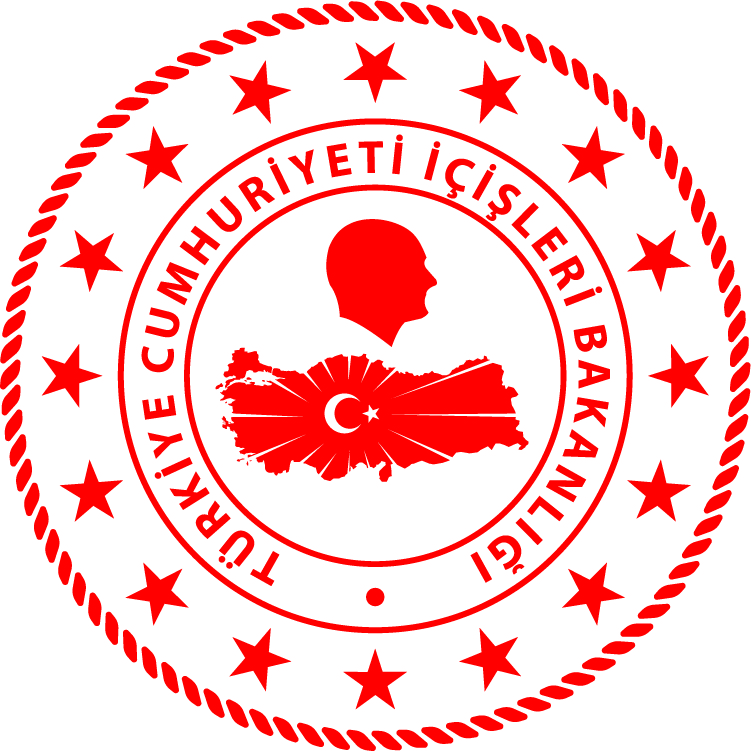 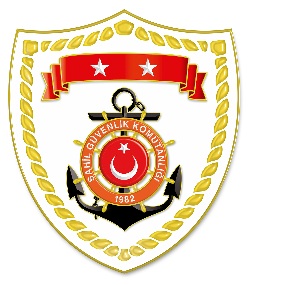 Marmara BölgesiEge BölgesiAkdeniz BölgesiS.
NoTARİHMEVKİ VE ZAMANKURTARILAN SAYISIKURTARILAN/YEDEKLENEN TEKNE SAYISIAÇIKLAMA126 Şubat 2021ÇANAKKALE/Gökçeada18.37--Gökçeada Laz Koyu önlerinde içerisinde 5 kişi bulunan özel bir fiber teknenin battığı, teknede bulunan 5 kişiden 2’ sinin yüzerek karaya çıktığı, diğer 3 kişinin kayıp olduğu bilgisinin alınması üzerine olay mahalline derhal 1 Sahil Güvenlik Helikopteri, 4 Sahil Güvenlik Botu ve 1 Sahil Güvenlik Dalış Timi sevk edilmiştir. Bölgede müştereken başlatılan arama kurtarma faaliyetleri neticesinde 28 Şubat 2021 tarihi itibariyle 2 kişinin cansız bedenine ulaşılmıştır. Kayıp olan 1 kişinin arama kurtarma faaliyetlerine devam edilmektedir.S.
NoTARİHMEVKİ VE ZAMANKURTARILAN SAYISIKURTARILAN/YEDEKLENEN TEKNE SAYISIAÇIKLAMA127 Şubat 2021İZMİR/Çeşme05.0523-Ovacık açıklarında motor arızası nedeniyle sürüklenen lastik bot içerisindeki 23 düzensiz göçmen kurtarılmıştır.227 Şubat 2021MUĞLA/Bodrum07.5032-Bodrum açıklarında Yunanistan unsurları tarafından Türk Karasularına geri itilen lastik bot içerisindeki 32 düzensiz göçmen kurtarılmıştır.327 Şubat 2021ÇANAKKALE/Ayvacık12.4533-Ayvacık açıklarında Yunanistan unsurları tarafından Türk Karasularına bırakılan 2 can salı içerisindeki toplam 33 düzensiz göçmen kurtarılmıştır.S.
NoTARİHMEVKİ VE ZAMANKURTARILAN SAYISIKURTARILAN/YEDEKLENEN TEKNE SAYISIAÇIKLAMA128 Şubat 2021MERSİN/Silifke23.13--Silifke ilçesi Arkum bölgesindeki sulama kanalında içerisinde 3 şahıs bulunan özel bir teknenin battığı, şahıslardan 1’nin kendi imkânları ile karaya çıktığı, diğer 2 şahsın ise kayıp olduğu bilgisinin alınması üzerine olay mahalline derhal 1 Sahil Güvenlik Dalış Timi sevk edilmiştir.  Bölgede müştereken icra edilen arama kurtarma faaliyetleri neticesinde kayıp 2 şahsa ait cansız bedenler 01 Mart 2021 tarihinde teknenin battığı mevkiden 150 metre açıkta ve 2 metre derinlikte tespit edilerek çıkartılmış ve 112 Acil Sağlık Ambulansı personeline teslim edilmiştir. 